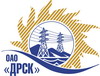 Открытое акционерное общество«Дальневосточная распределительная сетевая  компания»ПРОТОКОЛ ВЫБОРА ПОБЕДИТЕЛЯПРЕДМЕТ ЗАКУПКИ: открытый электронный запрос предложений № 434098 на право заключения Договора на выполнение работ для нужд филиала ОАО «ДРСК» «Амурские электрические сети» Чистка просеки ВЛ-110 кВ Февральск-Коболдо 1,2, ВЛ-35 кВ Коболдо-Токур, филиал "АЭС" (закупка 13 раздела 1.1. ГКПЗ 2015 г.).Плановая стоимость: 6 090 400,0 руб. без учета НДС. Указание о проведении закупки от 12.11.2014 № 295.ПРИСУТСТВОВАЛИ: постоянно действующая Закупочная комиссия 2-го уровня.ВОПРОСЫ ЗАСЕДАНИЯ ЗАКУПОЧНОЙ КОМИССИИ:О ранжировке предложений после проведения переторжки. Выбор победителя закупки.ВОПРОС 1 «О ранжировке предложений после проведения переторжки. Выбор победителя закупки»ОТМЕТИЛИ:В соответствии с критериями и процедурами оценки, изложенными в документации о закупке после проведения переторжки,  предлагается ранжировать предложения следующим образом:На основании вышеприведенной ранжировки предложений Участников закупки после проведения переторжки предлагается признать Победителем Участника занявшего первое место.РЕШИЛИ:Утвердить ранжировку предложений участников после поведения переторжки:1 место ООО "ДЭМ" г. Свободный 2 место ИП Виноградов М. З. п. Биракан, 3 место ООО "Спецсети" г. БлаговещенскПризнать Победителем закупки участника занявшего первое место в ранжировке предложенийОтветственный секретарь Закупочной комиссии 2 уровня                               О.А.МоторинаТехнический секретарь Закупочной комиссии 2 уровня                                    О.В.Чувашова            №  48/УР-ВПг. Благовещенск26 декабря  2014 г.дата вступления в силу  22 декабря  2014 г.Дата голосования  Место в ран-жировкеНаименование и адрес участникаЦена заявки, руб.Цена заявки после переторжки, руб.	Цена заявки после переторжки, руб.1ООО "ДЭМ" (676450, Россия, Амурская область, г.Свободный, ул. Шатковская, 126)3 700 000,00 руб. без НДС (4 366 000,0 руб. с НДС)Заявка не поступила2ИП Виноградов М. З. (679135, Россия, Еврейская автономная обл., Облученский р-н, п. Биракан, ул. Калинина, д. 37)4 840 000,00 руб. (НДС не облагается)Заявка не поступила3ООО "Спецсети" (675000, Россия, Амурская обл., г. Благовещенск, ул. Горького, д. 300, оф. 35)5 819 566,10 руб. без НДС (6 867 088,0 руб. с НДС)Заявка не поступилаМесто в ран-жировкеНаименование и адрес участникаЦена заявки, руб. Иные существенные условия1 ООО "ДЭМ" (676450, Россия, Амурская область, г.Свободный, ул. Шатковская, 126)3 700 000,00 руб. без НДС (4 366 000,0 руб. с НДС)В цену включены все налоги и обязательные платежи, все скидки.Срок выполнения: с 01.02.2015 по 30.06.2015 г. Условия оплаты:  без аванса, остальные условия в соответствии с договором. Гарантия на своевременное и качественное выполнение работ, а также на устранение дефектов, возникших по вине подрядчика, составляет 36 месяцев со дня подписания акта сдачи-приемки. Гарантия на материалы и оборудование, поставляемые подрядчиком не менее 36 месяцев.  Срок действия оферты до 28.02.2015 г